Сводный годовой доклад о ходе реализации и оценке эффективности                                 муниципальных программ муниципального образования город Горячий Ключ в 2021 году.г. Горячий Ключ 2022Общие сведения о муниципальных программах муниципального образования город Горячий Ключ.Сводный годовой доклад о ходе реализации и оценке эффективности муниципальных программ муниципального образования город Горячий Ключ за 2021 год (далее – Сводный доклад) подготовлен в соответствии с постановлением администрации муниципального образования город Горячий Ключ от 27 июня 2016 года № 1454 «Об утверждении порядка разработки, формирования, реализации и оценки эффективности реализации муниципальных программ муниципального образования город Горячий Ключ» (далее – Порядок).В соответствии с Порядком координаторами муниципальных программ предоставлены годовые отчеты о ходе реализации и оценке эффективности муниципальных программ по итогам 2021 года. Все муниципальные программы оценивались с учетом достижения планируемых значений целевых индикаторов, предусмотренных программами. Оценка эффективности программ проводится по критериям:достижение целевых показателей;освоение средств муниципального бюджета;выполнение мероприятий, предусмотренных программой.           В соответствии с типовой методикой оценки эффективности реализации муниципальной программы утвержденной постановлением администрации муниципального образования город Горячий Ключ от 27.06.2016 г. № 1454 «Об утверждении порядка разработки, формирования, реализации и оценки эффективности реализации программ муниципального образования город Горячий Ключ»:эффективность реализации программы признается высокой в случае, если значение данного показателя составляет не менее 0,9.           эффективность реализации программы признается средней в случае, если значение данного показателя составляет не менее 0,8.          эффективность реализации программы признается удовлетворительной в случае, если значение данного показателя составляет не менее 0,7.          В остальных случаях эффективность реализации программы признается неудовлетворительной.Муниципальная программа муниципального образования                        город Горячий Ключ «Обеспечение объектами инженерной и социальной                                      инфраструктуры территории муниципального образования                                     город Горячий Ключ на 2015-2024 годы»Координатор муниципальной программы – управление капитального строительства администрации муниципального образования город Горячий Ключ.Общий объем финансирования по программе составил 30622,9 тыс. рублей, в том числе 18532,9 тыс. рублей за счет средств краевого бюджета и 12090 тыс. рублей средства бюджета муниципального образования город Горячий Ключ, фактические расходы на отчетную дату по исполнению мероприятий программы составили 18003,8 тыс. рублей (58,79%) в том числе 453,1 тыс. рублей за счет средств краевого бюджета и 17550,7 тыс. рублей средства бюджета муниципального образования город Горячий Ключ. Мероприятия муниципальной программы выполнены на 50%.Из 3 целевых показателей реализации программы достигнут один.В 2021 году расходы из бюджета муниципального образования на реализацию программы составили 17550,7 тыс. рублей (94,7%) и были направлены на  реализацию следующих мероприятий:- газоснабжение МКР «Мертвый город» - 7451,4 тыс. рублей;- подводящий газопровод к ст. Черноморская – 369,7 тыс. рублей;- Развитие коммунального комплекса по компактной жилищной застройке земельных участков, предоставляемых гражданам, имеющих трех и более детей на территории муниципального образования город Горячий Ключ» - 3744,2 тыс. рублей;- обеспечение деятельности управления капитального строительства 2777,7 тыс. рублей;- неисполненные обязательства прошлых лет – 3207,7 тыс. рублей.В результате проведённого мониторинга и оценки эффективности реализации муниципальной программы «Обеспечение объектами инженерной и социальной инфраструктуры территории и муниципального образования город Горячий Ключ на 2015-2024 годы» итоговый показатель, рассчитанный на основе полученных оценок позволяет признать эффективность реализации муниципальной программы неудовлетворительной (значение показателя составляет 0,36).Муниципальная программа «Содействие развитию малого и среднего предпринимательства в муниципальном образовании                                                 город Горячий Ключ на 2015-2024 годы»Координатор муниципальной программы – управление по вопросам курортов и туризма, инвестиций и малого бизнеса администрации муниципального образования город Горячий Ключ.           Основные задачи муниципальной программы: расширение доступа субъектов малого и среднего предпринимательства к финансовым ресурсам, развитие микрофинансирования, консультационная и информационная, имущественная поддержка субъектов малого и среднего предпринимательства, пропаганда и популяризация предпринимательской деятельности.В 2021 году на реализацию мероприятий муниципальной программы из местного бюджета выделено 300 тыс. рублей. из них направлены на мероприятия программы 299,7 тыс. рублей (99,9%).Мероприятия муниципальной программы выполнены. Целевые показатели реализации программы достигнуты.Средства направлены на:- оказание информационно-консультационной поддержки субъектам малого и среднего предпринимательства, физическим лицам, заинтересованным в начале осуществления предпринимательской деятельности на территории муниципального образования город Горячий Ключ 288,8 тыс. рублей.- цветы в рамках проведения семинара, посвященному Дню Российского предпринимательства – 7,9 тыс. рублей.- монтаж баннера – 3 тыс. руб.В результате проведённого мониторинга и оценки эффективности реализации муниципальной программы «Содействие развитию малого и среднего предпринимательства в муниципальном образовании город Горячий Ключ на 2015-2024 годы» итоговый показатель, рассчитанный на основе полученных оценок позволяет признать эффективность реализации муниципальной программы высокой (значение показателя составляет 1).Муниципальная программа «Формирование инвестиционной                            привлекательности муниципального образования                                                 город Горячий Ключ на 2015-2024 годы»Координатор муниципальной программы – управление по вопросам курортов и туризма, инвестиций и малого бизнеса администрации муниципального образования город Горячий Ключ. Финансирование по программе предусмотрено полностью за счет средства бюджета муниципального образования город Горячий Ключ и составляет 468 тыс. рублей из них направлены на реализацию мероприятий 467,18 тыс. рублей (99,8%)Мероприятия муниципальной программы выполнены на 100%. Целевые показатели реализации программы достигнуты на 100%.Общий объем финансирования мероприятий Программы в 2021 году за счет средств местного бюджета составил 467,18 тыс. рублей, в т.ч.:- оказание услуг по обслуживанию инвестиционного портала -84 тыс. рублей;- оказание услуг по модернизации инвестиционного портала – 170 тыс. рублей; - оказание услуг по разработке технико-экономического обоснования инвестиционного проекта – 26,1 тыс. рублей;- изготовление ежедневника – 7,1 тыс. рублей;- оказание услуг по графической визуализации трех инвестиционных проектов –160 тыс. рублей;- образовательные услуги – 20,0 тыс. В результате проведённого мониторинга и оценки эффективности реализации муниципальной программы «Формирование инвестиционной привлекательности муниципального образования город Горячий Ключ на 2015-2024 годы» итоговый показатель, рассчитанный на основе полученных оценок позволяет признать эффективность реализации муниципальной программы высокой (значение показателя составляет 1).Муниципальная программа «Развитие образования муниципального                   образования город Горячий Ключ на 2015-2024 годы»Координатор муниципальной программы – управление образования администрации муниципального образования город Горячий Ключ.Общий объем финансирования по программе составил 999108,5 тыс. рублей, в том числе 536417,6 тыс. рублей за счет средств краевого бюджета, 361970,3 тыс. рублей средства бюджета муниципального образования город Горячий Ключ, 49355,5 тыс. рублей за счет внебюджетных источников и 51365,1 тыс. рублей из федерального бюджета.  Из них на реализацию мероприятий программы из средств бюджета муниципального образования направлено 355030,5 тыс. рублей. (98,1%). Мероприятия муниципальной программы выполнены в полном объеме.Целевые показатели реализации программы достигнуты.В ходе реализации муниципальной программы объем финансирования из бюджета муниципального образования в разрезе мероприятий составил:Подпрограмма № 1- предоставление субсидий в виде компенсации расходов на уплату коммунальных услуг – 7,4 тыс. рублей;предоставление субсидий дошкольным образовательным организациям на осуществление полномочий в области образования по финансовому обеспечению государственных гарантий реализации прав на получение общедоступного и бесплатного дошкольного образования – 142705,9 тыс. рублей;- неисполненные обязательства – 3867,4 тыс. рублей.Подпрограмма № 2- предоставление субсидий образовательным организациям на софинансирование расходных обязательств возникающих при выполнении полномочий органов местного самоуправления по вопросам местного значения по организации предоставления общедоступного и бесплатного начального общего, основного общего, среднего общего образования по основным общеобразовательным программам в целях организации предоставления общедоступного и бесплатного начального общего, основного общего, среднего образования по основным общеобразовательным программам на территории города Горячий Ключ  – 117214 тыс. рублей;- предоставление субсидий в виде компенсации расходов на уплату коммунальных услуг – 20,8 тыс. рублей;- проведение совещания «Августовский педсовет» – 250 тыс. рублей;- день учителя – 250 тыс. рублей;- выполнение наказов избирателей – 60 тыс. рублей;- организация дополнительного образования – 40744,3 тыс. рублей;- обеспечение бесплатным горячим питанием учеников младших классов – 1139,8 тыс. рублей;- обеспечение деятельности МБУ «ЦРО» - 199 тыс. рублей;- проведение профессиональных конкурсов – 19,4 тыс. рублей;- неисполненные обязательства – 116,9 тыс. рублей.    Подпрограмма № 4организация деятельности МКУ «Центр развития образования» – 10571,5 тыс. рублей;организация финансово-экономической деятельности МКУ «Централизованная бухгалтерия бюджетных учреждений» – 28945,8 тыс. рублей;- неисполненные обязательства – 3000,1 тыс. рублей.Подпрограмма № 5обеспечение деятельности управления образования муниципального образования город Горячий Ключ – 4676,9 тыс. рублей;неисполненные обязательства прошлых периодов – 1241,3 тыс. рублей.В результате проведённого мониторинга и оценки эффективности реализации муниципальной программы «Развитие образования муниципального образования город Горячий Ключ на 2015-2024 годы» итоговый показатель, рассчитанный на основе полученных оценок позволяет признать эффективность реализации муниципальной программы высокой (значение показателя составляет 1). Муниципальная программа «Духовно-нравственное развитие детей и молодежи, становление и укрепление семейных традиций в муниципальном образовании город Горячий Ключ на 2015-2024 годы»Координатор муниципальной программы – управление образования администрации муниципального образования город Горячий Ключ.Финансирование по программе предусмотрено полностью за счет средства бюджета муниципального образования город Горячий Ключ и составляет 172,9 тыс. рублей, фактические расходы на отчетную дату по исполнению мероприятий программы составили 172,9 тыс. рублей (100%).Мероприятия муниципальной программы выполнены на 100 %.Целевые показатели реализации программы достигнуты.Организовано обучение на курсах повышения квалификации педагогов общеобразовательных учреждений по направлению «Основы  православной  культуры»  – в 2021 году финансирование мероприятия из местного бюджета составило 19,3 тыс. руб.		Разработаны и изданы информационные печатные материалы для молодёжи по вопросам духовно- нравственного развития – в 2021 году финансирование мероприятия из местного бюджета составило 20,0 тыс. руб.	Приобретены учебные программы, комплекты и пособия, прочие материалы на бумажных и электронных носителях по духовно-нравственному  развитию детей и молодёжи, религиозной культуре – в 2021 году финансирование мероприятия из местного бюджета составило 29,5 тыс. руб.	Разработаны и изданы тематические сборники из опыта работы преподавателей основ православной культуры, религиозной культуры и светской этики – в 2021 году финансирование мероприятия из местного бюджета составило 40,0 тыс. руб.Проведен муниципальный этап олимпиады по журналистике и кубановедению – в 2021 году финансирование мероприятия из местного бюджета составило 20,1 тыс. руб.	Проведен  муниципальный этап Всероссийской олимпиады по основам православной культуры – в 2021 году финансирование мероприятия из местного бюджета составило 	20,0 тыс. руб.	Проведены выставки детского изобразительного и декоративно-прикладного творчества по духовно-нравственной теме – в 2021 году финансирование мероприятия из местного бюджета составило 24,0 тыс. руб.В результате проведённого мониторинга и оценки эффективности реализации муниципальной программы «Духовно-нравственное развитие детей и молодежи, становление и укрепление семейных традиций в муниципальном образовании город Горячий Ключ на 2015-2024 годы» итоговый показатель, рассчитанный на основе полученных оценок позволяет признать эффективность реализации муниципальной программы высокой (значение показателя составляет 1). Муниципальная программа «Безопасность, профилактика терроризма и экстремизма образовательных организаций муниципального образования город Горячий Ключ на 2015-2024 годы»Координатор муниципальной программы – управление образования администрации муниципального образования город Горячий Ключ.Финансирование по программе предусмотрено полностью за счет средства бюджета муниципального образования город Горячий Ключ и составляет 200 тыс. рублей. Степень соответствия запланированному уровню расходов составила 100 %.В рамках муниципальной программы была частично заменена электро проводка в учреждении МБОУ ООШ № 15 на сумму 200 тыс. рублей.В результате проведённого мониторинга и оценки эффективности реализации муниципальной программы «Безопасность, профилактика терроризма и экстремизма образовательных организаций муниципального образования город Горячий Ключ на 2015-2024 годы» итоговый показатель, рассчитанный на основе полученных оценок позволяет признать эффективность реализации муниципальной программы высокой (значение показателя составляет 1).Муниципальная программа «Доступная среда жизнедеятельности инвалидов и других маломобильных групп населения муниципального образования город Горячий Ключ на 2015-2024 годы»Координатор муниципальной программы – управление образования администрации муниципального образования город Горячий Ключ.Общий объем финансирования по программе составил 3041,6 тыс. рублей, в том числе 1900 тыс. рублей за счет средств краевого бюджета, 1141,6 тыс. рублей средства бюджета муниципального образования город Горячий Ключ. Фактические расходы на отчетную дату по исполнению мероприятий программы составили 2924,6 тыс. рублей (96,15%) в том числе 1024,6 тыс. рублей из бюджета муниципального образования (89,7%).Мероприятия муниципальной программы выполнены в полном объеме.Целевые показатели реализации программы достигнуты.В рамках муниципальной программы проводились мероприятия:-монтаж тактильной плитки в МБ У МО ГК ТО «Перекресток»;-табличка со шрифтом Брайля (27шт.) МБ У МО ГК ТО «Перекресток»;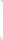 - кнопки вызова МБУ МО ГК ТО «Перекресток»;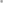 - гусеничный подъемник БАРС УГП-130 (1 шт.) в ГИ;-портативная индукционная система «Альфа АЗ» (1шт.) в ГИМ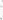 -набор пиктограмм (1 шт.) в ГИМ	-тактильная мнемосхема (1 шт,) в ГИМ-комплект звуковой маяк с беспроводной кнопкой активации, бегущая строка (1 шт.) в ГИМ-комплект для маркировки ступеней (1 шт.) в ГИМ	-комплект для маркировки поручней (4шт.) в ГИМ	- пандус перекатной (1 шт.) в ГИМ электронный ручной видеоувеличитель (1шт,) в ГИМ- таблички для слабовидящих со шрифтом Брайля (5 Ошт.) в МБУ ДО ДШИ Г,ГОРЯЧИЙ Ключ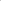 - заменена тактильная плитка в МБОУ СОШ № 1 им. Косинова И.Ф;	В МАУ СШ « Барс» установлено следующее оборудование:-наклейка тактильная 8 шт;- табличка со шрифтом Брайля 40 шт.;- плитка тактильная ПУ конус линейный 40 шт.	 В МБУ СШ « Юность» установлено следующее оборудование:-дозагор для мыла автоматичткий, сенсорный  4 шт;- приемник беспроводной системы  помощи 2 шт;-кнопка вызова помощи уличная безпроводная 4 шт;-табличка информационно тактильна с шрифтом Брайля 2 шт;-плитка тактильна ПУ конус линейный — 16 шт.В результате проведённого мониторинга и оценки эффективности реализации муниципальной программы «Доступная среда жизнедеятельности инвалидов и других маломобильных групп населения муниципального образования город Горячий Ключ на 2015-2024 годы» итоговый показатель, рассчитанный на основе полученных оценок позволяет признать эффективность реализации муниципальной программы высокой (значение показателя составляет 1).Муниципальная программа «Дети Горячего Ключа                                       на 2015-2024 годы»Координатор муниципальной программы – отдел по вопросам семьи и детства администрации муниципального образования город Горячий Ключ. Объем финансирования по программе в 2021 году составил 54470,8 тыс. рублей, в том числе 48787,9 тыс. рублей из средств краевого бюджета, 5682,9 тыс. рублей из средств бюджета муниципального образования. Фактические расходы на отчетную дату по исполнению мероприятий программы составили 54213,3 тыс. рублей (99,5%), в том числе 5467,4 тыс. рублей из бюджета муниципального образования.Целевые показатели реализации программы достигнуты.Мероприятия муниципальной программы выполнены в полном объеме. Средства местного бюджета выделялись на: - изготовление раздаточной продукции для проведения социальной рекламы пропаганде семейных форм устройства детей сирот и детей, оставшихся без попечения родителей (2090 буклетов) 50 тыс. рублей;- покупка 220 новогодних подарков 150 тыс. рублей;- проведение мероприятий посвященным тематическим датам 84,9 тыс. рублей;- организация конкурсов 75,1 тыс. рублей;- работа клуба замещающих семей 40 тыс. рублей;- приобретение 28 жилых помещений детям-сиротам 3790,9 тыс. рублей;- организация лагеря труда и отдыха 433,9 тыс. рублей;- приобретение медикаментов 32 тыс. рублей;- организация отдыха в профильных лагерях 798,7 тыс. рублей;- санитарно-эпедемиологическая экспертиза рационов питания 11,9 тыс. рублей.В результате проведённого мониторинга и оценки эффективности реализации муниципальной программы «Дети Горячего Ключа на 2015-2024 годы» итоговый показатель, рассчитанный на основе полученных оценок позволяет признать эффективность реализации муниципальной программы высокой (значение показателя составляет 1). Муниципальная программа «Развитие санаторно-курортного                 и туристского комплекса в муниципальном образовании                                         город Горячий Ключ на 2015-2024 годы»Координатор муниципальной программы – управление по вопросам курортов и туризма, инвестиций и малого бизнеса администрации муниципального образования город Горячий Ключ. Финансирование по программе предусмотрено полностью за счет средства бюджета муниципального образования город Горячий Ключ и составляет 860,5 тыс. рублей. Фактические расходы на отчетную дату по исполнению мероприятий программы составили 855,3 тыс. рублей (99,4%)Целевой показатель реализации программы достигнут.Мероприятия муниципальной программы выполнены на 100%.Финансирование в сумме 855,3тыс. рублей направлено на реализацию следующих мероприятий:- организация и проведение массовых туристических мероприятий 256,5 тыс. рублей;- создание и выпуск рекламных, сувенирных и информационных материалов 160 тыс. рублей;- оплата членских взносов в некоммерческую организацию «Ассоциация курортных и туристических городов» 204 тыс. рублей;- участие в Международной туристических выставках 234,8 тыс. рублей. В результате проведённого мониторинга и оценки эффективности реализации муниципальной программы «Развитие санаторно-курортного и туристского комплекса в муниципальном образовании город Горячий Ключ на 2015-2024 годы» итоговый показатель, рассчитанный на основе полученных оценок позволяет признать эффективность реализации муниципальной программы высокой (значение показателя составляет 1). Муниципальная программа «Развитие культуры муниципального                  образования город Горячий Ключ на 2015-2024 годы»Координатор муниципальной программы – отдел культуры администрации муниципального образования город Горячий Ключ. Общий объем финансирования по программе составил 203103,7 тыс. рублей, в том числе 9273,6 тыс. рублей за счет средств краевого и федерального бюджетов бюджета, 184566,1 тыс. рублей средства бюджета муниципального образования город Горячий Ключ и 9264 тыс. рублей из внебюджетных источников. Степень соответствия запланированному уровню расходов составила 99,9 %.В ходе реализации муниципальной программы объем финансирования из средств бюджета муниципального образования город Горячий Ключ в разрезе мероприятий составил:Подпрограмма №1Информационное освещение и технологическое оснащение – 1,8 тыс. рублей;финансовое обеспечение деятельности муниципального бюджетного учреждения муниципального образования город Горячий Ключ «Городской исторический музей» – 5470,5 тыс. рублей.Подпрограмма №2Комплектование библиотечных фондов, обеспечение подписки библиотек, проведение конкурсов, мероприятий, изготовление печатной продукции – 501,6 тыс. рублей;финансовое обеспечение деятельности муниципального бюджетного учреждения культуры «Централизованная библиотечная система» муниципального образования город Горячий Ключ – 26599,2 тыс. рублей;информационное освещение и технологическое оснащение – 95,7 тыс. рублейПодпрограмма №3финансовое обеспечение деятельности муниципального бюджетного учреждения дополнительного образования Детская Школа Искусств муниципального образования город Горячий Ключ – 38851,4 тыс. рублей;финансовое обеспечение деятельности муниципального бюджетного учреждения дополнительного образования Детская Школа Искусств станицы Саратовской муниципального образования город Горячий Ключ – 24290,9 тыс. рублей.Подпрограмма №4Организация и проведение спектаклей, концертных программ и др. мероприятий. Проведение и участие в смотрах, фестивалях, конкурсах по различным жанрам искусства. – 102,2 тыс. рублей;Организация досуга населения – 34 тыс. рублей;Укрепление материально-технической базы учреждения – 81979,8 тыс. рублей;Организация и проведение государственных праздников, памятных дат – 2247,6 тыс. рублей;Укрепление материально-технической базы учреждения. Сохранение и реконструкция садово-парковой среды. Приобретение аттракционов– 80,1 тыс. рублей.Подпрограмма №5Финансовое обеспечение деятельности отдела культуры администрации муниципального образования город Горячий Ключ – 1923 тыс. рублей.Подпрограмма №6Повышение квалификации работников – 122,7Подпрограмма №7Изготовление информационных материалов на радио – 2265,4Мероприятия действующей программы выполнены в полном объеме.Целевые показатели достигнуты на 76% В результате проведённого мониторинга и оценки эффективности реализации муниципальной программы «Развитие культуры муниципального образования город Горячий Ключ на 2015-2024 годы» итоговый показатель, рассчитанный на основе полученных оценок позволяет признать эффективность реализации муниципальной программы удовлетворительной (значение показателя составляет 0,76). Муниципальная программа «Сохранение и развитие традиционной           народной культуры в муниципальном образовании город Горячий Ключ   на 2015-2024 годы»Координатор муниципальной программы – отдел культуры администрации муниципального образования город Горячий Ключ. Финансирование по программе предусмотрено полностью за счет средств бюджета муниципального образования город Горячий Ключ и составляет 621,5 тыс. рублей. Данные средства направлены на участие в фестивалях, конкурсах, ярмарках народного творчества, организация и проведение праздников народного календаря.	Мероприятия действующей программы выполнены в полном объеме.Целевые показатели реализации программы достигнуты в полном объеме.         Степень соответствия запланированному уровню расходов составила 100 %.В результате проведённого мониторинга и оценки эффективности реализации муниципальной программы «Сохранение и развитие традиционной народной культуры в муниципальном образовании город Горячий Ключ на 2015-2024 годы» итоговый показатель, рассчитанный на основе полученных оценок позволяет признать эффективность реализации муниципальной программы высокой (значение показателя составляет 1). Муниципальная программа «По оказанию поддержки и развития                      казачьих обществ Горячеключевского районного казачьего общества муниципального образования город Горячий Ключ на 2015-2024 годы»Координатор муниципальной программы – администрация муниципального образования город Горячий Ключ. Финансирование по программе предусмотрено полностью за счет средств бюджета муниципального образования город Горячий Ключ и составляет 200 тыс. рублей. Фактические расходы на отчетную дату по исполнению мероприятий программы составили 50 тыс. рублей (25%)Мероприятия действующей программы выполнены на 50%.Целевой показатель реализации программы достигнут.          Средства направлены на изготовление стендов казачьей направленности в общеобразовательных школах и изготовление наглядной агитации.В результате проведённого мониторинга и оценки эффективности реализации муниципальной программы «По оказанию поддержки и развития казачьих обществ Горячеключевского районного казачьего общества муниципального образования город Горячий Ключ на 2015-2024 годы» итоговый показатель, рассчитанный на основе полученных оценок позволяет признать эффективность реализации муниципальной программы высокой (значение показателя составляет 1). Муниципальная программа «Развитие коммунального комплекса      муниципального образования город Горячий Ключ на 2015-2028 годы»Координатор муниципальной программы – управление жизнеобеспечения городского хозяйства администрации муниципального образования город Горячий Ключ. Общий объем финансирования по программе составил 364936,1 тыс. рублей, в том числе 151412,9 тыс. рублей за счет средств краевого бюджета, 211399,9 тыс. рублей средства бюджета муниципального образования город Горячий Ключ, 1102 из федерального бюджета и 1021,3 тыс. рублей из внебюджетных источников. Фактические расходы на отчетную дату по исполнению мероприятий программы составили 356625 тыс. рублей (96,8%), в том числе 204630,1 тыс. рублей из бюджета муниципального образования.Мероприятия действующей программы выполнены в полном объеме.Целевые показатели реализации программы достигнуты.         В 2021 году на реализацию мероприятий муниципальной программы из местного бюджета выделено 204 630,1 тыс. рублей.Средства направлены на:замена ламп на энергосберегающие (энергосервисный контракт Безымянный с/о) 1 108,1 тыс. рублей;замена электрооборудования – 185,1 тыс. рублей;актуализация схем водоснабжения и водоотведения – 335,0организация наружного освещения (уличное освещение) – 20 710,7 тыс. рублей;организация работ по озеленению, содержанию зеленых насаждений, удалению (обрезке) аварийных деревьев, кронированию переросших деревьев, выкашивание газонов (саженцы, цветы) – 259,5 тыс. рублей;ликвидация несанкционированных свалок – 1 890,3 тыс. рублей;организация отлова безнадзорных животных – 694,4 тыс. рублей;устройство тротуаров – 1 735,7 тыс. рублей;устройство контейнерных площадок – 1 327,6 тыс. рублей;ремонт кровли здания Администрации – 1 096,9 тыс. рублей;материалы для уличного освещения – 351,0 тыс. рублей;благоустройство территории муниципального образования город Горячий Ключ – 2 918,7 тыс. рублей;проектная документация – 315,0 тыс. рублей;асфальтовое покрытие в ст. Саратовская – 470,2 тыс. рублей;пени, штрафы по и/л – 63,1 тыс. рублей;кусторезы – 359,6 тыс. рублей;устройство полива озеро Круглое – 2 914,2 тыс. рублей;объявления в газету – 105,0 тыс. рублей;материалы для кустореза – 16,9 тыс. рублей;обеспечение деятельности муниципальных учреждений (МБУ «ЦРЭС» – 143 380,8 тыс. рублей, в том числе:местные – 135 914,6 тыс. рублей;внебюджет –1 019,0 тыс. рублей.техническое присоединение – 39,6 тыс. рублей;материалы – 1 292,8 тыс. рублей;дополнительная помощь местным бюджетам для решения социально-значимых вопросов – 1 794,3 тыс. рублей за счет средств краевого бюджета;- проектно-изыскательские работы рекультивации полигона твердых коммунальных отходов – 3 603,0 тыс. рублей, в том числе:местный бюджет – 180,1 тыс. рублей;краевой бюджет – 3 422,9 тыс. рублей.обустройство спортивных и детских площадок (станица Суздальская, станица Мартанская, станица Саратовская) 1 641,0 тыс. рублей, в том числе:федеральный бюджет – 1 102,0 тыс. рублей;краевой бюджет – 46,0 тыс. рублей;местный бюджет – 491,1 тыс. рублей;внебюджетные источники – 2,3 тыс. рублей.выполнение наказов депутата – 1 188,0 тыс. рублей;ремонт инженерных сетей холодного водоснабжения – 4 059,7 тыс. рублей;материалы, основные средства для МУП МО «Водоканал» - 7 483,0 тыс. рублей;экспертизы – 39,8 тыс. рублей;станция очистки воды (водозабор №1 и №2) – 148 127,7 тыс. рублей, в том числе:местный бюджет – 7 406,5 тыс. рублей;краевой бюджет – 140 721,2 тыс. рублей.капитальный ремонт скважин – 3 861,2 тыс. рублей, в том числе:местный бюджет – 166,1 тыс. рублей;краевой бюджет – 3 668,1 тыс. рублей.обеспечение функций органа местного самоуправления – 7 208,4 тыс. рублей, в том числе:местный бюджет – 6 572,1 тыс. рублей;краевой бюджет – 636,3 тыс. рублей.снос здания ст. Саратовская – 1 110,7 тыс. рублейорганизация работ по изготовлению, приобретению, транспортировке, установке и монтажу рекламно – информационного объекта «Мобильный гид» на земельном участке, имеющем адресный ориентир: г. Горячий Ключ по ул. Псекупская, 2 – 362,9 тыс. рублей, в том числе:краевой бюджет – 352,0 тыс. рублей;местный бюджет – 10,9 тыс. рублей.организация работ по изготовлению, приобретению, доставке, монтажу и подключению к существующей линии электропередач уличной иллюминации «Парад планет» – 790,0 тыс. рублей, в том числе:краевой бюджет – 766,2 тыс. рублей;местный бюджет – 23,8 тыс. рублей.В результате проведённого мониторинга и оценки эффективности реализации муниципальной программы «Развитие коммунального комплекса муниципального образования город Горячий Ключ на 2015-2028 годы» итоговый показатель, рассчитанный на основе полученных оценок позволяет признать эффективность реализации муниципальной программы высокой (значение показателя составляет 1).Муниципальная программа «Обеспечение пожарной безопасности и защита населения муниципального образования город Горячий Ключ на 2015-2024 годы»Координатор муниципальной программы – МБУ "Управление по делам ГО и ЧС" муниципального образования город Горячий Ключ. Финансирование по программе предусмотрено полностью за счет средства бюджета муниципального образования город Горячий Ключ и составляет 3185 тыс. рублей. Фактические расходы на отчетную дату по исполнению мероприятий программы составили 2614,2 тыс. рублей (82,1%)Мероприятия действующей программы выполнены на 83%.Целевые показатели реализации программы достигнуты.Средства направлены на:- оснащение учреждений культуры автоматизированной системой оповещения о пожаре – 780 тыс. рублей;- обслуживание автоматизированной системы оповещения учреждений культуры о пожаре – 550 тыс. рублей;- обустройство минерализованных полос – 129,2 тыс. рублей;- огнезащитная обработка деревянных поверхностей – 615 тыс. рублей;- поддержание зданий и помещений культуры в соответствии с нормами пожарной безопасности – 540 тыс. рублей.В результате проведенного мониторинга и оценки эффективности реализации муниципальной программы «Обеспечение пожарной безопасности и защита населения муниципального образования город Горячий Ключ на 2015-2024 годы» итоговый показатель, рассчитанный на основе полученных оценок позволяет признать эффективность реализации муниципальной программы высокой (значение показателя составляет 1).Муниципальная программа «Молодежь Горячего Ключа                                     на 2016-2024 годы»Координатор муниципальной программы – отдел по вопросам молодежной политики администрации муниципального образования город Горячий Ключ. Общий объем финансирования по программе составил 13071,1 тыс. рублей. Фактические расходы на отчетную дату по исполнению мероприятий программы составили 12935,9 тыс. рублей (98,97%).Мероприятия действующей программы выполнены в полном объеме.Целевые показатели реализации программы достигнуты.В рамках программы в 2021 году реализованы следующие мероприятия:гражданское и патриотическое воспитание, творческое и интеллектуальное развитие молодых граждан составляют 817,4 тыс. руб., на формирование здорового образа жизни – 1094,7 тыс. руб., стипендия главы – 52,6 тыс. рублей;содействие решению социально-экономических проблем, организация трудового воспитания, профессионального самоопределения и занятости молодежи – 23,2,0 тыс. руб., организация пеших походов – 220 тыс. рублей;поддержка творческих коллективов – 424,4 тыс. рублей;софинансирование проекта «Территория граффити» - 100 тыс. рублей.на обеспечение деятельности МКУ ЦКСОПМ «Формула 1001» и ОВМП – 10203,6 тыс. руб., В результате проведённого мониторинга и оценки эффективности реализации муниципальной программы «Молодежь Горячего Ключа на 2016-2024 годы» итоговый показатель, рассчитанный на основе полученных оценок позволяет признать эффективность реализации муниципальной программы высокой (значение показателя составляет 1). Муниципальная программа «Развитие физической культуры и спорта              города Горячий Ключ на 2015-2024годы»Координатор муниципальной программы – отдел по физкультуре и спорту администрации муниципального образования город Горячий Ключ. Общий объем финансирования по программе составил 87171,3 тыс. рублей, в том числе 765,4 тыс. рублей за счет средств краевого бюджета, 78485,4 тыс. рублей средства бюджета муниципального образования город Горячий Ключ и 7920,5 тыс. рублей из внебюджетных источников. Фактические расходы на отчетную дату по исполнению мероприятий программы составили 86463,6 тыс. рублей (99,2%) в том числе 77859,6 тыс. рублей из бюджета муниципального образования.В ходе реализации муниципальной программы объем финансирования в разрезе мероприятий составил:-  обеспечение деятельности МБУ СШ ЮНОСТЬ – 34928,5 тыс. рублей;- обеспечение деятельности МАУ СШ БАРС – 35744,8 тыс. рублей;- оплата труда инструкторов – 26,2 тыс. рублей;-  приобретение, монтаж и пуско-наладочные работы оборудования для холодильной системы ледовой арены – 160,4 тыс. рублей;- прочие обязательства – 518,1 тыс. рублей;- проведение физкультурно-массовых мероприятий – 1028,6 тыс. рублей;- участие сборных команд в физкультурно-спортивных мероприятиях – 2585,7 тыс. рублей;- транспортные услуги – 627 тыс. рублей;- мероприятия по внедрению ГТО – 176 тыс. рублей;- проведение мероприятий по адаптивной физической культуре – 50 тыс. рублей;           - обеспечение деятельности отдела по физической культуре и спорту администрации муниципального образования город Горячий Ключ – 1963,5 тыс. рублей;- прочие обязательства – 50,8 тыс. рублей.Мероприятия действующей программ выполнены в полном объеме.Целевые показатели реализации программы достигнуты.В результате проведённого мониторинга и оценки эффективности реализации муниципальной программы «Развитие физической культуры и спорта города Горячий Ключ на 2015-2024 годы» итоговый показатель, рассчитанный на основе полученных оценок позволяет признать эффективность реализации муниципальной программы высокой (значение показателя составляет 1). Муниципальная программа «Площадка нашего двора на 2015-2024годы»Координатор муниципальной программы – отдел по физкультуре и спорту администрации муниципального образования город Горячий Ключ. Всего на реализацию муниципальной программы выделено финансирование – 2488,2 тыс. рублей. Фактические расходы из бюджета муниципального образования на отчетную дату по исполнению мероприятий программы составили 2465,3 тыс. рублей (99%).Средства, выделенные на реализацию программы направлены на капитальный ремонт спортивно-игровой площадки по адресу г. Горячий Ключ ул. Ленина, 199 Б.Целевой показатель программы исполнен.В результате проведённого мониторинга и оценки эффективности реализации муниципальной программы «Площадка нашего двора на 2015-2024годы» итоговый показатель, рассчитанный на основе полученных оценок позволяет признать эффективность реализации муниципальной программы высокой (значение показателя составляет 1). Муниципальная программа «Строительство спортивных сооружений на территории муниципального образования город Горячий Ключ                    на 2015-2024 годы»Координатор муниципальной программы – отдел по физкультуре и спорту администрации муниципального образования город Горячий Ключ. Всего на реализацию муниципальной программы выделено финансирование – 7850,712 тыс. рублей. в том числе из средств бюджета муниципального образования 1958,6 из средств краевого бюджета 5892,1 тыс. рублей. Фактические расходы  из бюджета муниципального образования на отчетную дату по исполнению мероприятий программы составили 1076,3 тыс. рублей (54,9%).Средства выделенные на реализацию программы направлены на выполнение инженерных изысканий по спортивному залу в МБОУ СОШ №2 и оплату аванса поставки термоблока для малобюджетного спортивного комплекса в ст. Саратовская.Целевой показатель программы  исполнен на 50%.Мероприятие программы исполнено на 50%.В результате проведённого мониторинга и оценки эффективности реализации муниципальной программы «Строительство спортивных сооружений на территории муниципального образования город Горячий Ключ на 2015-2024годы» итоговый показатель, рассчитанный на основе полученных оценок позволяет признать эффективность реализации муниципальной программы высокой (значение показателя составляет 1). Муниципальная программа «Информационное освещение деятельности  органов местного самоуправления муниципального образования                город Горячий Ключ на 2015-2024 годы»Координатор муниципальной программы – отдел информационной политики и средств массовой информации администрации муниципального образования город Горячий Ключ. Финансирование по программе предусмотрено полностью за счет средства бюджета муниципального образования город Горячий Ключ и составляет 2000 тыс. рублей. Фактические расходы на отчетную дату по исполнению мероприятий программы составили 2000 тыс. рублей (100%)Основной объем средств направлен на освещение в городских средствах массовой информации деятельности главы и администрации муниципального образования город Горячий Ключ, а также производство полиграфической продукции. Мероприятия действующей программы выполнены в полном объеме.Целевые показатели реализации программы достигнуты.В результате проведённого мониторинга и оценки эффективности реализации муниципальной программы «Информационное освещение деятельности органов местного самоуправления муниципального образования город Горячий Ключ на 2015-2024 годы» итоговый показатель, рассчитанный на основе полученных оценок позволяет признать эффективность реализации муниципальной программы высокой (значение показателя составляет 1). Муниципальная программа «Информатизация муниципального образования город Горячий Ключ на 2015-2024 годы»Координатор муниципальной программы – отдел информатизации и связи администрации муниципального образования город Горячий Ключ. Финансирование по программе предусмотрено полностью за счет средства бюджета муниципального образования город Горячий Ключ и составляет 8400,8 тыс. рублей. Фактические расходы на отчетную дату по исполнению мероприятий программы составили 8035,2 тыс. рублей (95,6%)В рамках реализации Программы в 2021 году были реализованы следующие мероприятия:- содержание и техническое обслуживание интернет сайтов, постовой системы, предоставление услуг по содержанию форумов на сайтах. В Рамках данного мероприятия осуществляется бесперебойная работа сайта, проведена оплата услуг по абонентскому обслуживанию сайта и услуги сети интернет. Объем финансирования составил 109,6 тыс. рублей;- разработка, обслуживание, закупка, аренда программного обеспечения. В ранках данного мероприятия приобретена лицензия на программное обеспечение «Микрософт», электронный периодический справочник «Гарант», Объем Финансирования составил 7925,6 тыс. рублей.Мероприятия действующей программ выполнены в полном объеме.Целевые показатели реализации программы достигнуты.В результате проведённого мониторинга и оценки эффективности реализации муниципальной программы «Информатизация муниципального образования город Горячий Ключ на 2015-2024 годы» итоговый показатель, рассчитанный на основе полученных оценок позволяет признать эффективность реализации муниципальной программы высокой (значение показателя составляет 1). Муниципальная программа «Противодействие коррупции в администрации муниципального                 образования город Горячий Ключ на 2015-2024 годы»Координатор муниципальной программы – отдел по информатизации и административной реформе администрации муниципального образования город Горячий Ключ. Финансирование по программе предусмотрено полностью за счет средства бюджета муниципального образования город Горячий Ключ и составляет 80 тыс. рублей. Степень соответствия запланированному уровню расходов составила 100 %.В рамках реализации Программы в 2021 году были реализованы следующие мероприятия: обучено 25 сотрудников по программе «Антикоррупционные технологии в профессиональной деятельности муниципальных служащих»; изготовлены листовки, буклеты общее количество 120 шт.Мероприятия действующей программы выполнены в полном объеме.Целевые показатели реализации программы достигнуты.В результате проведённого мониторинга и оценки эффективности реализации муниципальной программы «Противодействие коррупции в администрации муниципального образования город Горячий Ключ на 2015-2024 годы» итоговый показатель, рассчитанный на основе полученных оценок позволяет признать эффективность реализации муниципальной программы высокой (значение показателя составляет 1). Муниципальная программа «Поддержка социально ориентированных некоммерческих организаций и развитие гражданского общества, реализация и функционирование территориального общественного самоуправления в муниципальном образовании город Горячий Ключ на 2015-2024 годы»Координатор муниципальной программы – отдел по связям с общественностью администрации муниципального образования город Горячий Ключ. Общий объем финансирования по программе составил 5189,5 тыс. рублей, в том числе 4127,2 из местного бюджета и 1062,3 из краевого бюджета. Фактические расходы на отчетную дату по исполнению мероприятий программы составили 4523,3тыс. рублей (87,1%) в том числе из местного бюджета 3461 тыс. рублей (84%).Из муниципального бюджета освоено 3461 тыс. рублей, из них на:1) поддержку социально ориентированных некоммерческих организаций -1191,6 тыс. рублей в том числе;  Краснодарской краевой общественной организации ветеранов (пенсионеров, инвалидов) войны, труда, Вооруженных сил и правоохранительных органов в городе Горячий Ключ  в сумме 912,3 тыс. рублей; Горячеключевской городской организации общероссийской общестщественной организации «Всероссийское общество инвалидов» - 25,0 тыс. рублей;городскому отделению общероссийской общественной организации «Всероссийское общество слепых» - 10,0 тыс. рублей;Горячеключевской городской общественной организации инвалидов «ЧЕРНОБЫЛЬ» -94,3 тыс. рублей;Благотворительный фонд помощи животным без владельцев – 150 тыс. рублей.2) оказание материальной поддержки гражданам, попавшим в трудную жизненную ситуацию  – 791,6 тыс. рублей; 3) поддержка деятельности ТОС (87 человек) – 1441,3 тыс. рублей; 4) на проведение городских мероприятий – 36,5 тыс. рублей;Мероприятия действующей программ выполнены на 75 %.Целевые показатели реализации программы достигнуты на 80%.В результате проведённого мониторинга и оценки эффективности реализации муниципальной программы «Поддержка социально ориентированных некоммерческих организаций и развитие гражданского общества, реализация и функционирование территориального общественного самоуправления в муниципальном образовании город Горячий Ключ на 2015-2024 годы» итоговый показатель, рассчитанный на основе полученных оценок позволяет признать эффективность реализации муниципальной программы неудовлетворительное (значение показателя составляет 0,68). Муниципальная программа «Гармонизация межнациональных отношений в муниципальном образовании город Горячий Ключ на 2015 – 2024 годы»Координатор муниципальной программы – отдел по связям с общественностью администрации муниципального образования город Горячий Ключ. Финансирование по программе предусмотрено полностью за счет средства бюджета муниципального образования город Горячий Ключ и составляет 298,5 тыс. рублей. Фактические расходы на отчетную дату по исполнению мероприятий программы составили 250 тыс. рублей (83,7%). Целевые показатели исполнены на 66%.В ходе реализации муниципальной программы объем финансирования в разрезе мероприятий составил:организация и проведение мероприятий по сохранению и развитию национальной культуры – 250 тыс. рублей.             Мероприятия действующей программ выполнены на 50%.           В результате проведённого мониторинга и оценки эффективности реализации муниципальной программы «Гармонизация межнациональных отношений в муниципальном образовании город Горячий Ключ на 2015 – 2024 годы» итоговый показатель, рассчитанный на основе полученных оценок позволяет признать эффективность реализации муниципальной программы неудовлетворительной (значение показателя составляет 0,66). Муниципальная программа «Управление муниципальным имуществом и земельными ресурсами муниципального образования город Горячий Ключ на 2015-2024 годы»Координатор муниципальной программы – управление имущественных и земельных отношений администрации муниципального образования город Горячий Ключ. Финансирование по программе предусмотрено полностью за счет средства бюджета муниципального образования город Горячий Ключ и составляет 15910,5 тыс. рублей. Фактические расходы на отчетную дату по исполнению мероприятий программы составили 15357,7 тыс. рублей (97%).В ходе реализации муниципальной программы объем финансирования в разрезе мероприятий составил:кадастровые работы по формированию земельных участков из земель государственной или муниципальной собственности для проведения с торгов, под нежилыми объектами, находящимися в муниципальной собственности, под многоквартирными жилыми домами, для категории граждан, имеющих 3 и более детей – 188,9 тыс. рублей;оценка рыночной стоимости и права на заключение договора аренды земельных участков для выставления на торги и актуализации арендной платы – 3 тыс. рублей;оценка рыночной стоимости имущества, находящегося в муниципальной собственности, и проведение экспертизы муниципального имущества – 465,7 тыс. рублей;оформление права муниципальной собственности на нежилые объекты, оформление техпаспортов и техпланов для регистрации права муниципальной собственности 233,6 тыс. рублей;оформление права муниципальной собственности на жилые объекты 14 тыс. рублейорганизация управленческих и исполнительно-распорядительных функций администрации муниципального образования город Горячий Ключ в сфере управления муниципальным имуществом – 12297,3тыс. рублей;обеспечение деятельности МКУ МО ГК «ЦЗЗ» 2155,2 тыс. рублей.Мероприятия действующей программы выполнены на 100%.Целевые показатели реализации программы достигнуты.В результате проведённого мониторинга и оценки эффективности реализации муниципальной программы «Управление муниципальным имуществом и земельными ресурсами муниципального образования город Горячий Ключ на 2015-2024 годы» итоговый показатель, рассчитанный на основе полученных оценок позволяет признать эффективность реализации муниципальной программы высокой (значение показателя составляет 1). Муниципальная программа «Управление муниципальными финансами на 2015-2024 годы»Координатор муниципальной программы – финансовое управление администрации муниципального образования город Горячий Ключ. Финансирование по программе предусмотрено полностью за счет средства бюджета муниципального образования город Горячий Ключ и составляет 14458,6 тыс. рублей. Фактические расходы на отчетную дату по исполнению мероприятий программы составили 14340,2 тыс. рублей (99,2%) В ходе реализации муниципальной программы объем финансирования в разрезе мероприятий составил:- обеспечение деятельности финансового управления – 14286,9 тыс. рублей;- организация бюджетного процесса – 53,3 тыс. рублей.Мероприятия действующей программ выполнены в полном объеме.Целевые показатели реализации программы достигнуты.       В результате проведённого мониторинга и оценки эффективности реализации муниципальной программы «Управление муниципальными финансами на 2015-2024 годы» итоговый показатель, рассчитанный на основе полученных оценок позволяет признать эффективность реализации муниципальной программы высокой (значение показателя составляет 1).Муниципальная программа «Создание условий для развития муниципальной политики в отдельных секторах экономики города Горячий Ключ на 2015-2024 годы»Координатор муниципальной программы – администрация муниципального образования город Горячий Ключ.           Финансирование по программе на 2021 год предусмотрено в размере 140844,2 тыс. рублей, за счет средства бюджета муниципального образования город Горячий Ключ 139370,9 тыс. рублей, за счет средств краевого бюджета – 1473,3 тыс. рублей. Фактические расходы на отчетную дату по исполнению мероприятий программы составили 135066 тыс. рублей (95,9%) в том числе из бюджета муниципального образования 133680,3 тыс. рублей.           Средства выделенные на реализацию программы направлены на обеспечение функций муниципальных органов. Мероприятия действующей программ выполнены на 80%.Целевые показатели реализации программы достигнуты.В результате проведённого мониторинга и оценки эффективности реализации муниципальной программы «Создание условий для развития муниципальной политики в отдельных секторах экономики города Горячий Ключ на 2015-2024 годы» итоговый показатель, рассчитанный на основе полученных оценок позволяет признать эффективность реализации муниципальной программы средней (значение показателя составляет 0,83). Муниципальная программа «Реализация мероприятий по допризывной подготовке молодежи к военной службе в муниципальном образовании           город Горячий Ключ на 2015-2024 годы»  Координатор муниципальной программы – администрация муниципального образования город Горячий Ключ. Финансирование по программе предусмотрено полностью за счет средств бюджета муниципального образования город Горячий Ключ и составляет 25,1 тыс. рублей. Фактические расходы на отчетную дату по исполнению мероприятий программы составили 25 тыс. рублей (99,6%)В ходе реализации муниципальной программы обеспечено проведение мероприятия «День призывника».Мероприятия действующей программ выполнены на 100 %.Целевые показатели реализации программы достигнуты.В результате проведённого мониторинга и оценки эффективности реализации муниципальной программы «Реализация мероприятий по допризывной подготовке молодежи к военной службе в муниципальном образовании город Горячий Ключ на 2015-2024 годы» итоговый показатель, рассчитанный на основе полученных оценок позволяет признать эффективность реализации муниципальной программы высокой (значение показателя составляет 1). Муниципальная программа «Обеспечение безопасности населения муниципального образования город Горячий Ключ на 2016-2024 годы»Координатор муниципальной программы – Муниципальное бюджетное учреждение «Управление по делам гражданской обороны, предупреждении и ликвидации чрезвычайных ситуаций» муниципального образования город Горячий Ключ. Мероприятия действующей программы выполнены в полном объеме.Целевые показатели реализации программы достигнуты в полном объеме.Финансирование по программе предусмотрено полностью за счет средств бюджета муниципального образования город Горячий Ключ и составляет 31288,6 тыс. рублей. Фактические расходы на отчетную дату по исполнению мероприятий программы составили 31120,9 тыс. рублей (99,5%)В ходе реализации муниципальной программы обеспечено проведение мероприятий:аренда помещения для АСФ – 720 тыс. рублей;разработка документации системы оповещения – 35 тыс. рублей;аренда линии оптоволокна – 1200 тыс. рублей;техническое сопровождения системы мониторинга – 320 тыс. рублей;техническое обслуживание оборудования компьютерной системы экстренного оповещения – 99,6 тыс. рублей;закупка комплекта гидравлического спасательного инструмента – 788 тыс. рублей;закупка квадрокоптера с тепловизором – 580 тыс. рублей;закупка палатки для оперативного штаба – 240 тыс. рублей;закупка световой башни – 69 тыс. рублей;закупка видео стены для системы безопасный город 1150 тыс. рублей;закупка сетевого хранилища с жесткими дисками – 429 тыс. рублей;закупка программного обеспечения для видеонаблюдения – 98 тыс. рублей; финансирование деятельности МБУ «Управление по делам ГО и ЧС» - 20918 тыс. рублей;прочие расходы 4474,3 тыс. рублей. В результате проведённого мониторинга и оценки эффективности реализации муниципальной программы «Обеспечение безопасности населения муниципального образования город Горячий Ключ на 2016-2024 годы» итоговый показатель, рассчитанный на основе полученных оценок позволяет признать эффективность реализации муниципальной программы высокой (значение показателя составляет 1). Муниципальная программа «Укрепление правопорядка, профилактика правонарушений и усиление борьбы с преступностью в муниципальном образовании город Горячий Ключ на 2015-2024 годы»Координатор муниципальной программы – отдел по взаимодействию с правоохранительными органами администрации муниципального образования город Горячий Ключ. Финансирование по программе предусмотрено полностью за счет средств бюджета муниципального образования город Горячий Ключ и составляет 195 тыс. рублей. Фактические расходы на отчетную дату по исполнению мероприятий программы составили 195 тыс. рублей (100%).Целевой показатель реализации программы выполнен.В ходе реализации реализовывались меры по обеспечению защиты объектов, находящиеся в муниципальной собственности от противоправных действий.В результате проведённого мониторинга и оценки эффективности реализации муниципальной программы «Укрепление правопорядка, профилактика правонарушений и усиление борьбы с преступностью в муниципальном образовании город Горячий Ключ на 2015-2024 годы» итоговый показатель, рассчитанный на основе полученных оценок позволяет признать эффективность реализации муниципальной программы высокой (значение показателя составляет 1). Муниципальная программа «Профилактика терроризма и экстремизма, а также минимизации и ликвидация последствий их проявления на территории муниципального образования город Горячий Ключ на 2015-2024 годы»Координатор муниципальной программы – отдел по взаимодействию с правоохранительными органами администрации муниципального образования город Горячий Ключ. Финансирование по программе предусмотрено полностью за счет средств бюджета муниципального образования город Горячий Ключ и составляет 200 тыс. рублей. Степень соответствия запланированному уровню расходов составила 100 %.Финансовые средства были направлены на обеспечение антитеррористической защищенности объектов, находящихся в муниципальной собственности и изготовление листовок по профилактике дистанционного мошенничества.В результате проведённого мониторинга и оценки эффективности реализации муниципальной программы «Профилактика терроризма и экстремизма, а также минимизации и ликвидация последствий их проявления на территории муниципального образования город Горячий Ключ на 2015-2024 годы» итоговый показатель, рассчитанный на основе полученных оценок позволяет признать эффективность реализации муниципальной программы высокой (значение показателя составляет 1). Муниципальная программа «Формирование современной городской среды на 2018-2024 годы»Координатор муниципальной программы – управление жизнеобеспечения городского хозяйства. В 2021 году финансирование по программе предусмотрено в размере 102656,9 тыс. рублей, в том числе 6370,9 тыс. рублей из местного бюджета, 3957,9 тыс. рублей из краевого бюджета, 90557,1 тыс. рублей из федерального бюджета, 1771 тыс. рублей из внебюджетных источников. Фактические расходы на отчетную дату по исполнению мероприятий программы составили 99511,8 тыс. рублей (96,9%).В ходе реализации муниципальной программы в 2021 году средства местного бюджета были произведены на:благоустройство внутридворовых территорий;благоустройство территории озера Круглое;изготовление и распечатка печатной продукции;изготовление видеоролика и прокат на радио;разработку проектной документации.В результате проведённого мониторинга и оценки эффективности реализации муниципальной программы «Формирование современной городской среды на 2018-2024 годы» итоговый показатель, рассчитанный на основе полученных оценок позволяет признать эффективность реализации муниципальной программы высокой (значение показателя составляет 1). Муниципальная программа «Дорожное хозяйство муниципального образования город Горячий Ключ на 2015-2024 годы»Координатор муниципальной программы – управление жизнеобеспечения городского хозяйства администрации муниципального образования город Горячий Ключ. Общий объем финансирования, предусмотренный программой на 2021 год всего 77271,7 тыс. рублей, Фактические расходы на отчетную дату по исполнению мероприятий программы составили 36568,4 тыс. рублей (47,3%).Мероприятия действующей программы выполнены на 60%.Средства, выделенные в 2021 году в сумме 36 568,4 тыс. рублей направлены на:устройство и ремонт автомобильных дорог в гравийном исполнении – 1 371,2 тыс. рублей;ремонт дорожного покрытия – 2 955,4 тыс. рублей;ремонт и содержание светофора – 784,8 тыс. рублей;работы по снегоуборке – 595,9тыс. рублей;дорожная разметка – 2 322,6 тыс. рублей;проектирование по капитальному ремонту автомобильных дорог – 3 870,7 тыс. рублей;штрафные санкции – 2 988,9 тыс. рублей;научно-исследовательские работы улично-дорожной сети – 1 753,9 тыс. рублей;ливневая придорожная канализация – 422,9 тыс. рублей;строительный контроль, сметно-консультационные услуги – 155,7 тыс. рублей;приобретение сыпучих материалов для содержания дорог (щебень, песок, соль) – 4 038,0тыс. рублей;пешеходные коммуникации – 4 213,8 тыс. рублей;искусственные дорожные неровности – 234,2 тыс. рублей;материалы – 1 895,3 тыс. рублей;инвентаризация и паспортизация – 138,8 тыс. рублей;автобусные остановки – 507,0 тыс. рублей;обеспечение МБУ «ЦРЭС» – 8 319,3 тыс. рублей;В 2019 и 2020 годах заключены контракты по разработке проектно – сметной документации с прохождением государственной экспертизы на сумму 9 300,0 тыс. рублей и 10 995,0 тыс. рублей. Частичная оплата была произведена в 2020 и 2021 годах. Лимиты перенесены на 2022 год для оплаты в полном объеме В результате проведённого мониторинга и оценки эффективности реализации муниципальной программы «Дорожное хозяйство муниципального образования город Горячий Ключ на 2015-2024 годы» итоговый показатель, рассчитанный на основе полученных оценок позволяет признать эффективность реализации муниципальной программы высокой (значение показателя составляет 1).Муниципальная программа «О подготовке градостроительной              и землеустроительной документации муниципального образования город Горячий Ключ на 2015-2024 годы»Координатор муниципальной программы – управление архитектуры и градостроительства администрации муниципального образования город Горячий Ключ.Мероприятия действующей программы выполнены.Целевые показатели реализации программы достигнуты.          В ходе реализации муниципальной программы объем финансирования составил 11993,6 тыс. рублей в том числе 11634,1тыс. рублей краевой бюджет, 359,8 тыс. рублей бюджет муниципального образования. Фактические расходы на отчетную дату по исполнению мероприятий программы составили 11788,1 тыс. рублей (98,3%), в том числе 353,7 тыс. рублей из бюджета муниципального образования (98,3%). Средства были направлены на подготовку проекта внесения изменений в генеральный план муниципального образования город Горячий Ключ.В результате проведённого мониторинга и оценки эффективности реализации муниципальной программы «О подготовке градостроительной и землеустроительной документации муниципального образования город Горячий Ключ на 2015-2024 годы» итоговый показатель, рассчитанный на основе полученных оценок позволяет признать эффективность реализации муниципальной программы высокой (значение показателя составляет 1).Муниципальная программа «Социальная поддержка граждан муниципального образования город Горячий Ключ на 2019-2025 годы»Координатор муниципальной программы – отдел по вопросам семьи и детства администрации муниципального образования город Горячий Ключ.Мероприятия действующей программы выполнены.Целевые показатели реализации программы достигнуты.          В ходе реализации муниципальной программы объем финансирования составил 55695,8тыс. рублей из краевого бюджета. Фактические расходы на отчетную дату по исполнению мероприятий программы составили 52831,4 тыс. рублей (94,9%). В результате проведённого мониторинга и оценки эффективности реализации муниципальной программы «Социальная поддержка граждан муниципального образования город Горячий Ключ на 2019-2025 годы» итоговый показатель, рассчитанный на основе полученных оценок позволяет признать эффективность реализации муниципальной программы высокой (значение показателя составляет 1).Начальник отдела экономики                                                               Н.В. Душина